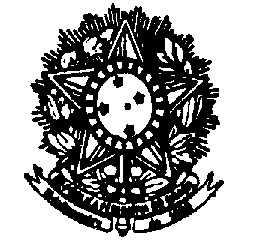 SERVIÇO PÚBLICO FEDERALMINISTÉRIO DA EDUCAÇÃOUNIVERSIDADE FEDERAL FLUMINENSEFACULDADE DE NUTRIÇÃO EMÍLIA DE JESUS FERREIROAo trigésimo dia do mês de outubro do ano de dois mil e dezoito às 13h 30 min, reuniram-se na sala 413, os seguintes professores: Amina Costa, Daniele Bastos, Camila Maranha, Daniele Mendonça, Enilce Sally, Lucia Rosa de Carvalho, Maristela Soares Lourenço, Patrícia Camacho, Patricia Henriques, Roseane Moreira Sampaio Barbosa, Silvia Pereira e Vivian Wahrlich. Professora substituta: Gabriela Vianna. Foram justificadas as seguintes ausências: Ana Beatriz Siqueira (licença), Katia Ayres, Luciene Burlandy, Luiz Antonio dos Anjos e Nathalia de Almeida (substituta).  A reunião teve como pontos de Pauta: 1. Aprovação da Ata da Reunião de setembro, 2. Solicitação de redistribuição da vaga da prof. Lúcia, 3. Progressão da prof. Patrícia Henriques, 4. Lista de saída para pós-doutorado, 5. Banca para Seleção Simplificada (substituto prof. Lúcia). Os Informes foram: 1. Regulamento TCC - aprovado na última reunião do Colegiado de Curso, 2. Encaminhamento dos alunos com problemas de saúde mental, 3. Chapa para Coordenação ou Vice-Coordenação, 4. Inclusão da nova chapa para eleição da Direção – retificação na Comissão Eleitoral, 5. Estratégias de Promoção da saúde, bem estar e qualidade de vida na Unidade, 6. Pedido de gêneros alimentícios para as aulas práticas, 7. Relatório de despesas do evento dos 50 anos da Faculdade, 8. Capacitação para construção do PDU, 9. Marcação de férias, 10. RAD. A prof. Roseane iniciou a reunião com a leitura da ata de setembro de 2018, sendo esta aprovada pela plenária. No segundo ponto a prof. Graça fez observações acerca da possibilidade da Chefe de Departamento consultar a CPPD no intuito de se informar sobre a possibilidade de perda desta vaga caso seja realizado concurso para professor substituto. A plenária discutiu a opção de redistribuição e na próxima decidirá entre a abertura de concurso para professor efetivo ou a redistribuição. A prof. Roseane buscará informações com relação ao calendário para concursos em 2019. No terceiro ponto, a plenária aprovou a progressão da professora Patricia Henriques. No quarto ponto a plenária discutiu a lista de afastamento para pós-doutorado e decidiu-se que cada caso será avaliado individualmente seguindo a ordem de data de conclusão do doutorado (anexo). As professoras Maristela e Vivian informaram que desejam realizar o pós-doutoramento nos próximos anos (2019 ou 2020). Com relação ao último ponto de pauta, a Banca para Seleção Simplificada será constituída pelas docente: Daniele Bastos, Amina e Maristela (suplente Enilce). Nos informes, a prof. Roseane comunicou que o Regulamento de TCC foi aprovado na última reunião do Colegiado de Curso, e que nesta mesma reunião, com relação aos alunos com problemas de saúde mental, a Coordenação de Curso após conversa com setor responsável da UFF, orientou os professores a encaminhar estes alunos para os CPAs (UFF, Universo) ou DASE – divisão de Assistência de Saúde do Estudante (26295320 assistente social Jeniffer Perrone,  psicóloga Lívia Neves Ribeiro e coordenadora Nathalia 984794379) e em casos mais sérios, chamar o SAMU. Em virtude da licença maternidade da prof. Gabrielle (coordenadora do curso), a prof. Maristela (decano) ficará na Coordenação até a próxima eleição. Com relação a Chapa para Coordenação ou Vice-Coordenação a prof. Juliana deseja concorrer como Coordenadora de curso e os professores do MNS deverão pensar na possibilidade de compor a chapa. A prof. Camila Maranha mostrou interesse pelo cargo. A prof. Roseane informou que houve uma retificação no edital da próxima eleição incluindo a Direção. A Faculdade de Nutrição está desenvolvendo ações de promoção da saúde, bem estar e qualidade de vida em parceria com alunos, na Unidade. A prof. Roseane informou que pedidos de gêneros alimentícios para as aulas práticas sejam feitos com um semestre de antecedência. E apresentou o relatório de despesas do evento dos 50 anos da Faculdade. A prof. Roseane informou que haverá uma capacitação para os docentes que participam da Comissão para a construção do PDU. E solicitou que os docentes fizessem a marcação de férias no sistema para homologação. No último informe a prof. Roseane solicitou o preenchimento do RAD. A prof. Amina pediu a palavra para solicitar a possibilidade de alteração da reunião de departamento do dia 14/12 para o dia 17/12 às 13:30, sendo aprovado pela plenária. A prof. Enilce informou que irá a Brasília em dezembro para participar de uma capacitação da pesquisa multicêntrica da NBCAL. A prof. Daniele Mendonça informou que ela, Patricia Henriques e Camila Maranha participarão de um evento da Aliança para promoção da alimentação saudável, em Brasília, nos dias 04 e 05 de dezembro deste ano. Não tendo mais nada a tratar foi dada por encerrada a reunião da qual eu, profa. Roseane Sampaio, lavrei a presente ata. Saída para pós doutoradoDADOS DOS PROFESSORES DO MNSPROFESSOR (A)DATALuiz Antonio dos Anjos 1989Luciene Burlandy C. de Alcântara2003Vivian Wahrlich2005Silvia Eliza Almeida Pereira de FreitasDaniele Mendonça Ferreira07/200608/2006Roseane Moreira Sampaio Barbosa2010Daniele da Silva Bastos Soares2011Maristela Soares Lourenço 2012Ana Beatriz Franco Sena Siqueira02/2014Amina Chain Costa03/2014Maria Das Graças Gomes de Azevedo Medeiros04/2014Patricia Camacho Dias12/2016Patricia HenriquesCamila Maranha Paes de Carvalho03/201704/2017Enilce de Oliveira Fonseca Sally03/2018